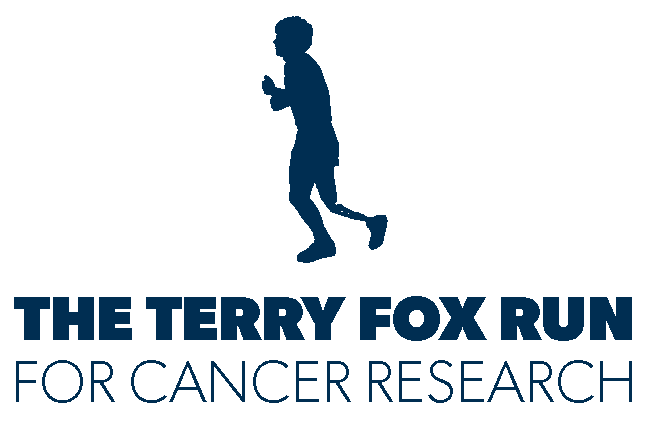 THE TERRY FOX RUN: Sunday, September 17, 2023BN/Registration Number : 10809 9979 RR0001